УПРАВЛЕНИЕ ОБЩЕГО И ДОШКОЛЬНОГО ОБРАЗОВАНИЯ АДМИНИСТРАЦИИ ГОРОДА НОРИЛЬСКА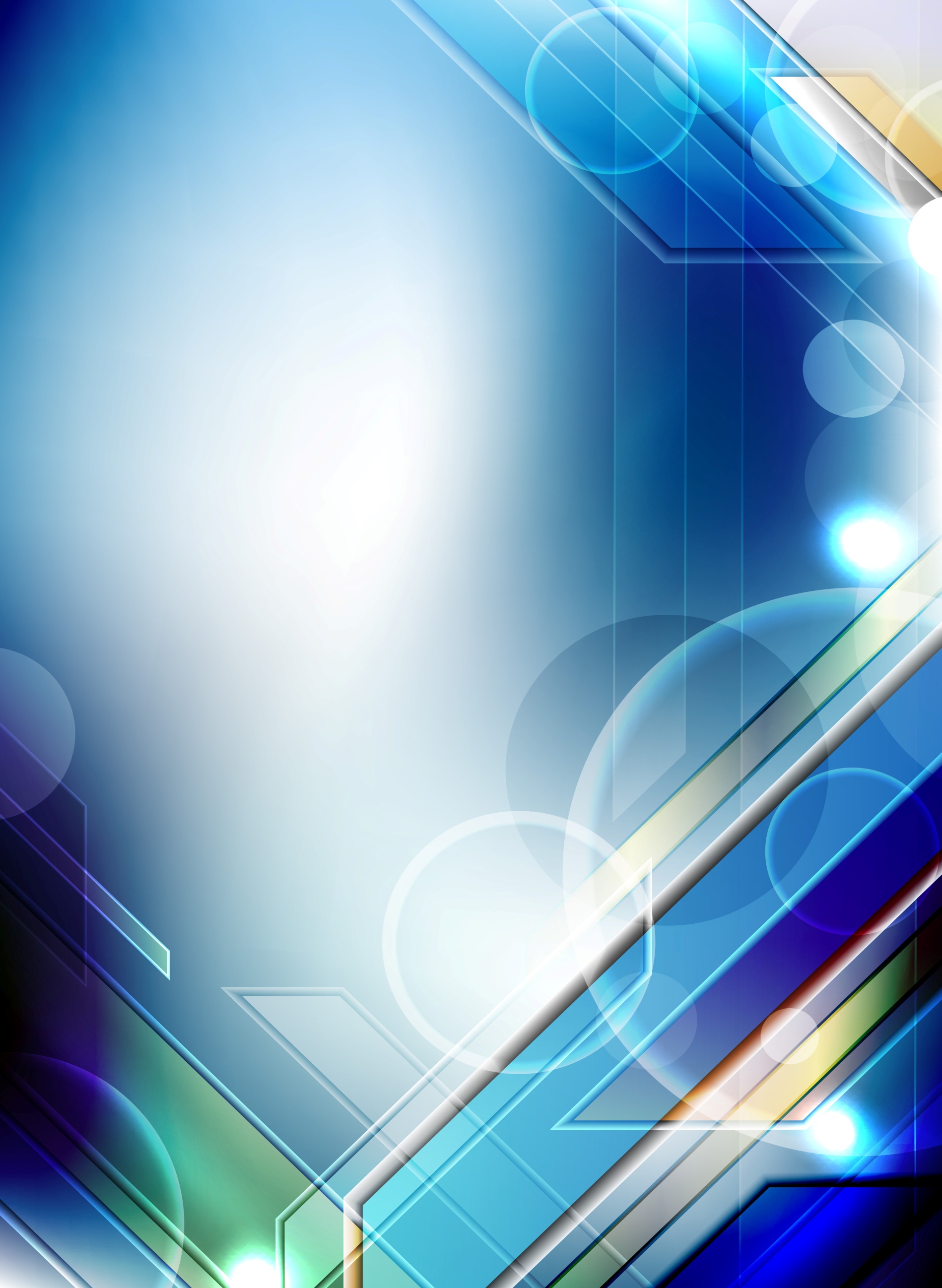 МБУ «МЕТОДИЧЕСКИЙ ЦЕНТР»«ИСПОЛЬЗОВАНИЕ ИГРОВОГО НАБОРА «ДАРЫ ФРЁБЕЛЯ» В КОРЕКЦИОННО РАЗВИВАЮЩЕЙ РАБОТЕ С ДЕТЬМИ ТНР»/Из опыта работы воспитателей МБДОУ «Детский сад № 8 «Тундровичок» Комоловой Марины ВитальевныСмолиной Ольги Валентиновны/г. Норильск, 2022 г.Федеральный государственный образовательный стандарт дошкольного образования (далее - ФГОС ДО) ориентирует педагогов на организацию образовательного процесса в совершенно новом формате. Инновационные методы и приёмы оптимизируют процесс коррекции нарушений и отклонений в развитии речи детей; формирования и развития социальной, коммуникативной и интеллектуальной компетенции воспитанников ДОУ с ОВЗ. Оптимизация коррекционной работы продиктовала необходимость обращения к педагогическим идеям немецкого педагога XIX века Фридриха Фрёбеля.В методическом пособии представлен опыт работы воспитателей  по использованию игрового набора «Дары Фрёбеля» в коррекционно-развивающей работе с детьми с ТНР. Включение в образовательный процесс игрового набора «Дары Фрёбеля» и «Мозаики игровой логопедической», позволило педагогам организовать обучение и развитие детей без назидания и навязывания заданий, а так же способствовало формированию  значимых речевых умений и расширению представлений детей об окружающем мире в интересной и увлекательной форме. Представленный материал адресован воспитателям детских дошкольных учреждений.Методист Носкова Е.В.  Муниципальное бюджетное учреждение «Методический центр» г. Норильск, ул. Кирова, д.20 А, т. 23-88-49 Банк педагогического опыта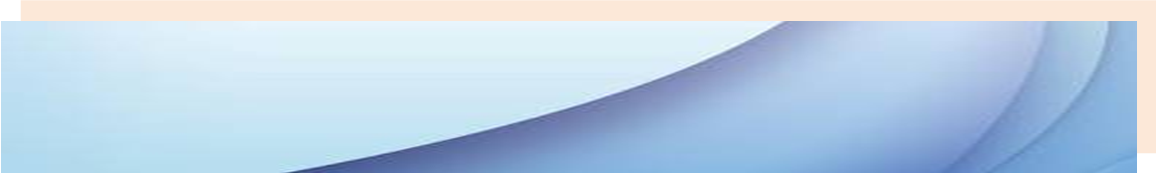 Комолова Марина Витальевна - воспитатель МБДОУ «Детский сад № 8 «Тундровичок»Высшая квалификационная категория по должности «воспитатель» установлена сроком на пять лет. Приказ МО и Н Красноярского края № 239-11-05 от 23.04.2018 г. 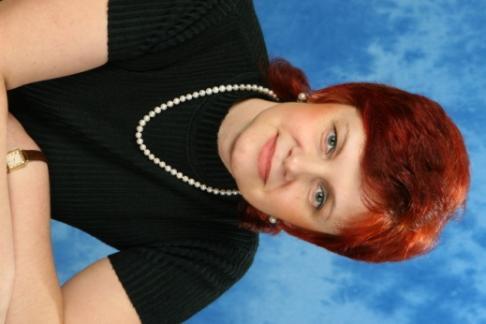 Образование - Кинешемское педагогическое училище, 1985 г. Квалификация по диплому: воспитатель дошкольных учреждений.Стаж педагогической работы - 32Профессиональные успехи и достижения:Марина Витальевна принимает активное участие в организационно-педагогических мероприятиях ДОУ, города и на всероссийском уровне: 2020 г. - Публикация Всероссийская научно - методическая конференция «Современная дидактика и качество образования».2020 г. - Городские педагогические чтения «Норильский учитель: опыт прошлого - взгляд в будущее» - лауреат.2020 г. – Участник  Всероссийского конкурса им. Л.С. Выготского.2021 г.  – Публикация Журнал «Дошкольный мир»2022 г. – Городской Мастер - класс для педагогов «Использование игрового набора «Дары Фребеля» в коррекционно-развивающей работе с детьми с ОВЗ». Дополнительные материалы из опыта работы Марины Витальевна размещены на сайте международного образовательного портала МААМ.RU https://www.maam.ru/users/KomolovaM (страница автора).            Награды:Почётная грамота Администрации города Норильска (2019 год).Благодарственное письмо Министерства образования Красноярского края. (2021год).Банк педагогического опыта 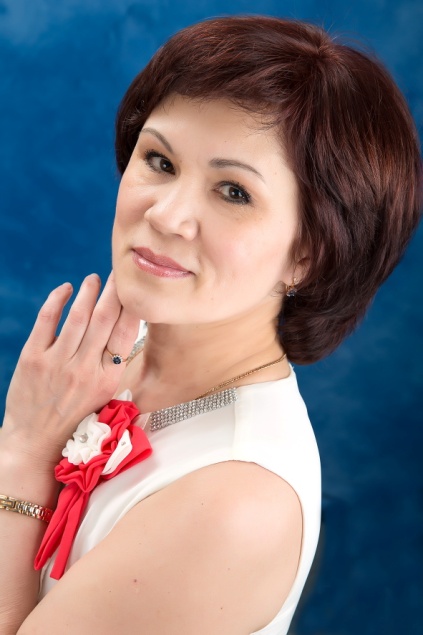 Смолина Ольга Валентиновна  - воспитатель МБДОУ «Детский сад  № 8 «Тундровичок»Высшая квалификационная категория по должности «воспитатель» установлена сроком на пять лет. Приказ МО и Н Красноярского края № 246-11-05 от 22.05.2019 г.Образование - 2007г, Федеральный государственный университет высшего профессионального образования «Сибирский федеральный университет», квалификация «Преподаватель дошкольной педагогики и психологии» специальность «Дошкольная педагогика и психология»Стаж педагогической работы – 34годаПрофессиональные успехи и достижения:Ольга Валентиновна принимает активное участие в организационно-педагогических мероприятиях ДОУ и города.2021 – Публикация Журнал «Дошкольный мир»2022 - Городской мастер-класс для педагогов  «Использование игрового набора «Дары Фребеля» в коррекционно-развивающей работе с детьми ОВЗ»Дополнительные материалы из опыта работы Ольги Валентиновны размещены на сайте международного образовательного портала МААМ.RU https://www.maam.ru/users/smolinanorilsc Награды:Почетная грамота заведующего МБДОУ «Детский сад № 8 «Тундровичок» (2020год);Благодарственное письмо Главы города Норильска (2021 год).ВВЕДЕНИЕПроблема речевого развития детей дошкольного возраста на сегодняшний день особенно актуальна, т.к. процент дошкольников с различными речевыми нарушениями остаётся стабильно высоким. Дети с речевыми нарушениями часто отстают от своих сверстников в физическом развитии, отличаются слабостью движений, возбудимостью или замкнутостью, повышенной раздражительностью. У таких детей отмечаются проблемы в развитии восприятия, внимания, памяти, мыслительной деятельности, различной степени моторного недоразвития и сенсорных функций, пространственных представлений, особенности приёма и переработки информации. Постановка и автоматизация звуков речи – это первоочередная задача учителя – логопеда, а закрепление полученного речевого навыка - ложится на плечи воспитателей группы компенсирующей направленности детей с ТНР - Эти процессы проходят медленно, растягивают коррекционно -развивающий процесс на длительное время, поэтому необходимо создавать условия для успешного решения такой проблемы. Многие педагоги задаются вопросом - как же сделать коррекционную работу одновременно увлекательной и продуктивной для ребёнка? С этой целью педагоги стараются разнообразить работу с детьми, включив в коррекционно-развивающий процесс  инновационные технологии.Так Ольга Валентиновна и Марина Витальевна в своей практике обратили внимание на игровой набор «Дары Фребеля», поставили перед собой задачу - адаптировать и использовать его в своей работе. Почему именно он? «Дары Фребеля» - это яркий, функциональный, развивающий игровой набор, состоящий из деревянных, объёмных и плоскостных деталей.  Использование в работе этого материала позволяет процесс обучения превратить в игру, сказку, и одновременно решать поставленные коррекционно-развивающие задачи.В игровой форме сложные и, порой, малоинтересные коррекционные упражнения становятся для ребёнка увлекательным заданием. Именно в ходе игры выстраивается система взаимоотношений дошкольника с внешним миром, развиваются психические функции, среди которых речь занимает основное место. Любая правильно организованная игра позволяет решать задачи развития речевых навыков, а тем более если это специальная игра. Именно такие игры игрового набора «Дары Фрёбеля» и используют педагоги в  работе с дошкольниками компенсирующей группы для детей с ТНР. Замечено, что уже сами элементы игрового набора "Дары Фрёбеля" способствуют созданию информационного поля для взаимодействия ребёнка со взрослым. Разнообразие предлагаемых материалов и их абстрактность вызывают непосредственный интерес детей и стимулируют их к действию, осознанию собственных возможностей и выявлению личностных ресурсов, возможности испытать радость от познания нового, т.е.для каждого ребёнка возникает стремление к собственной успешности , что способствует повышению образовательной мотивации дошкольников с особыми образовательными потребностями.ОСНОВНАЯ ЧАСТЬ     Фридрих Фрёбеля писал: «Игра ребёнка не есть пустая забава, она имеет высокий смысл и глубокое значение.  «Дары Фрёбеля» являются уникальным авторским пособием, играя с которым ребёнок в доступной и интересной форме знакомится со свойствамипредметов, сенсорными эталонами, совершает разнообразные действия,конструирует разные по сложности постройки и обыгрывает их, проговаривает названия предметов и совершаемые с ними действия, тем самым осуществляя активную речевую деятельность. Данное пособие в настоящее время используется как развивающий материал для детей с ограниченными возможностями здоровья, включая тяжёлые нарушения речи. 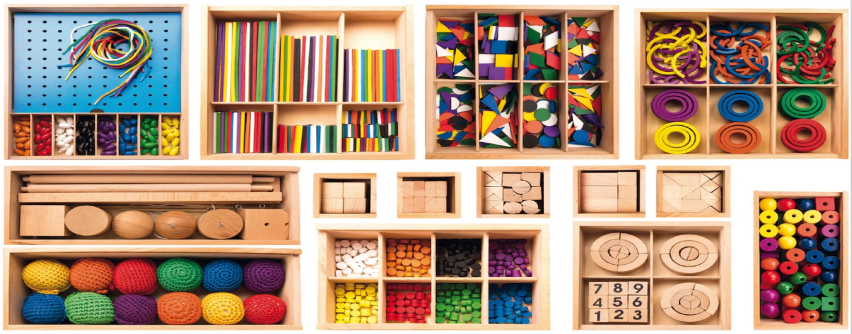 Организация работы с дошкольниками. Анализируя опыт Фридриха Фрёбеля, педагоги постарались наиболее многограннее и разнообразнее применить его разработки в своей практике, а точнее в коррекционно- развивающей работе с детьми с ТНР, которые использовали  при организации совместной деятельности взрослого и детей, в индивидуальной работе с детьми, в самостоятельной игровой, продуктивной и познавательно – исследовательской деятельности .Так Модуль №1 «Текстильные мячики» (Первый дар Фрёбеля) – это  разноцветные вязаные мячики на веревочке, казалось бы, просто мячи, а сколько коррекционных задач можно реализовать с помощью их   -  тренировка мелкой моторики рук, развитие речевых способностей и самостоятельной игровой деятельности, изучение цвета, формы и качеств предметов, формирование пространственной ориентации.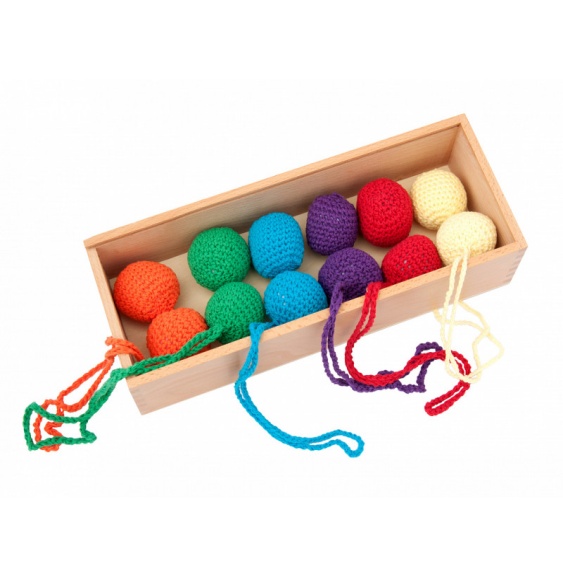 Модуль № 2 «Основные тела» (Второй дар Фрёбеля). Шарик, кубик и цилиндр одинакового диаметра для освоения формы предметов.                                    Цель: знакомство с разными формами предмета, развитие умений анализировать, сравнивать и выявлять особенность фигур, формирование самостоятельных исследовательских навыков, пространственной ориентации. 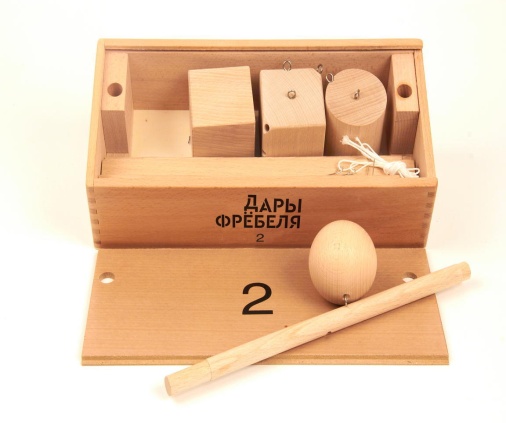 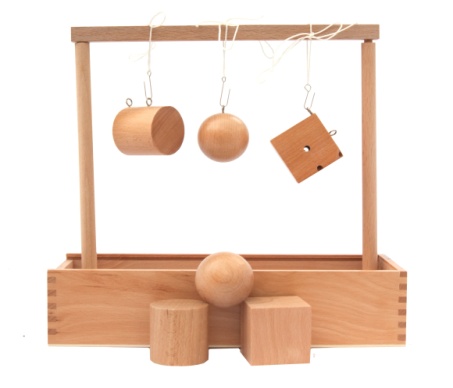 Модуль № 3 (Третий дар Фрёбеля) «Куб из кубиков», - кубик, который был разделен на восемь кубиков. Это помогает понимать детям понятия «целое», «половина», «четверть».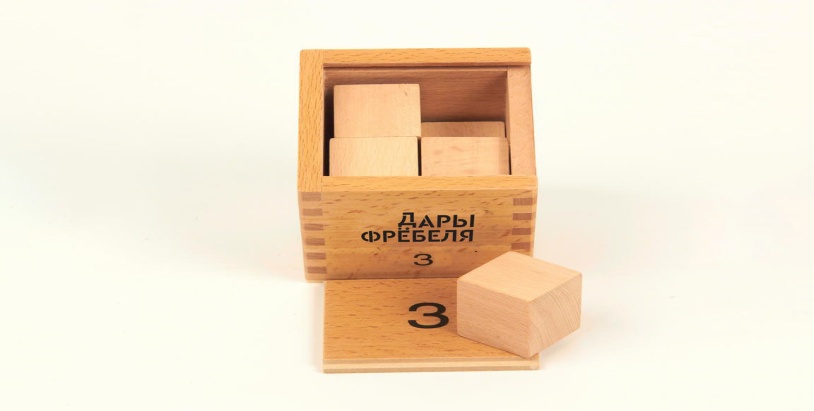 Модуль № 4 (Четвертый дар Фрёбеля) «Куб из брусков», кубик тех же размеров, разделенный на восемь плиток (кубик делится пополам, а каждая половина — на четыре удлиненные плитки, длина каждой из которых равна стороне кубика, толщина равна одной четвёртой этой стороны).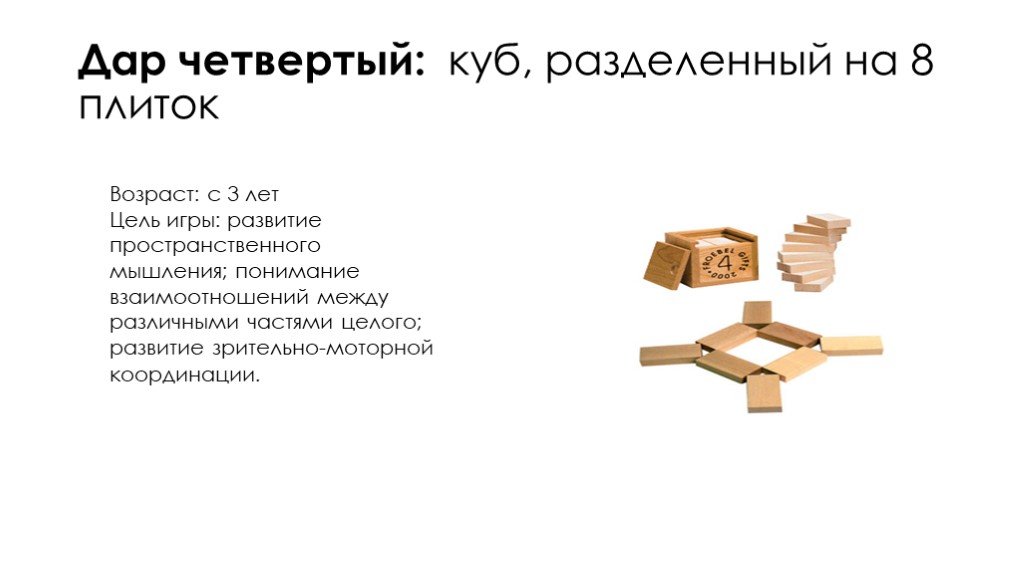 Модуль № 5 (Пятый дар Фрёбеля) «Кубики и призмы», - кубик, разделенный на 27 кубиков, причем 6 из них разделены на более мелкие части: треугольные призмы – 6 шт., призмы -12 шт.Модуль № 6 (Шестой дар Фрёбеля) «Кубики, столбики, кирпичики». - кубик, также разделенный на кубики, столбики и кирпичики. Общее количество фигур - 33.Цель: развитие элементарных практических логических и творческих способностей, пространственного мышления, умения исследовать, рассуждать, сравнивать, делать выводы, конструировать, выполняя различные строительные комбинации. 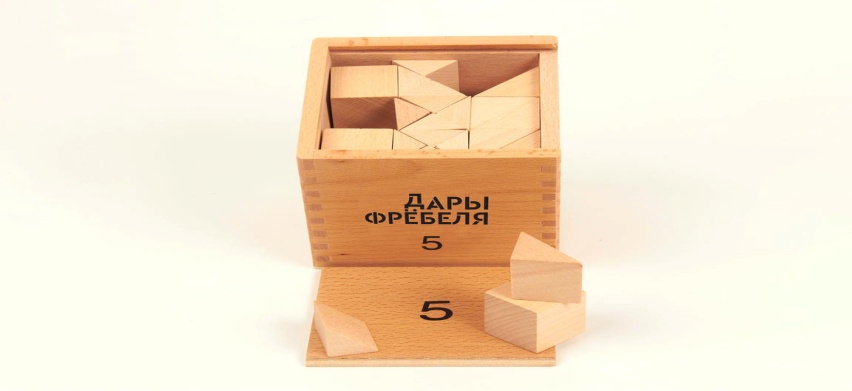 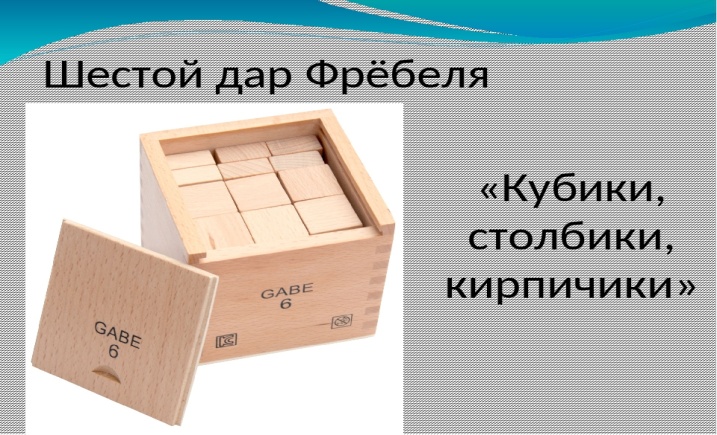 Модуль № 7 «Цветные фигуры» - 8 геометрических фигур: равносторонние, равнобедренные и прямоугольные треугольники, круги, полукруги, ромбы и квадраты разного цвета.         Цель: изучение разных плоскостных геометрических фигур, их сортировка по цвету, упорядочивание по величине, тренировка мелкой моторики рук, развитие зрительно-моторной координации, творческих и речевых способностей, игровой деятельности, подготовка руки к письму, способствовать развитию мышления и воображения, научить детей строить сложные фигуры, используя простые формы. 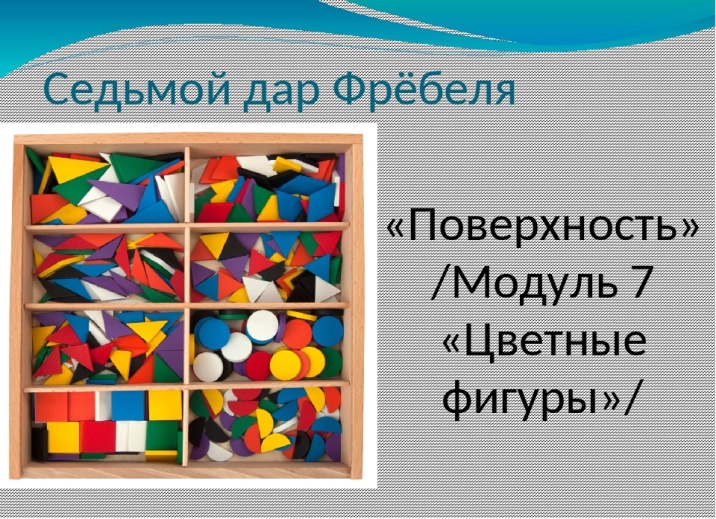 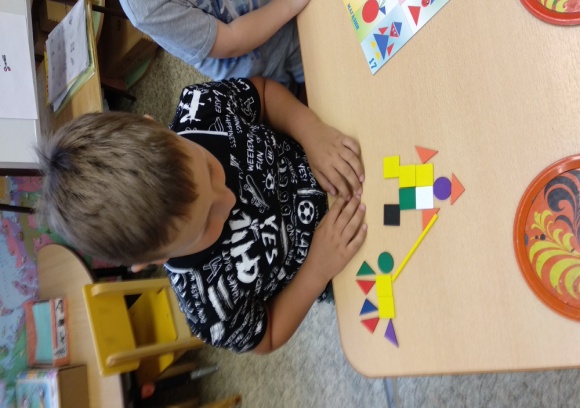 Модуль № 8 «Палочки» - 6 наборов палочек разной длины разного цвета. Цель: тренировка мелкой моторики рук, развитие зрительно-моторной координации, сортировка и упорядочивание фигур по цвету, форме, соотношение количества и размера, обучение счёту, используя палочки в качестве счётного материала, выполнение простейших математических действий, развитие творческих и речевых способностей, самостоятельной игровой деятельности, подготовка руки к письму. 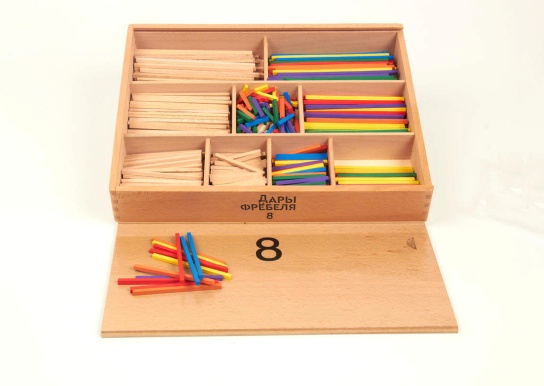 Модуль № 9 «Кольца и полукольца» - кольца и полукольца 3-х разных размеров разного цвета. Цель: тренировка мелкой моторики рук, развитие зрительно-моторной координации, развитие творческих способностей – составление различных узоров и картинок, подготовка руки к  письму, развитие игровой деятельности ребёнка. 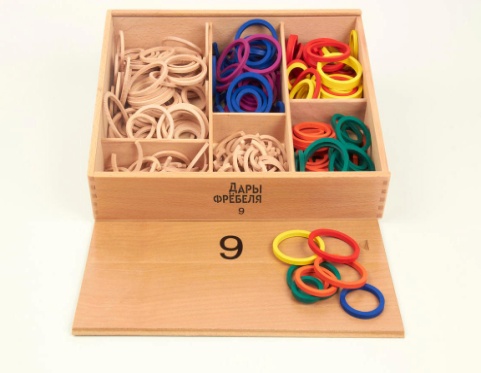 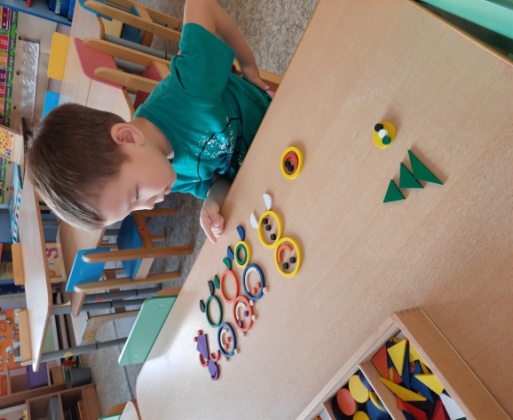 Модуль №10 «Фишки»  ( точки )- фишки разного цвета. Цель: сортировка и упорядочивание фигур по цвету, форме. Обучение счету с использованием фишек, выполнение простейших математических действий, развитие творческих способностей (составление узоров, картинок), развитие игровой деятельности.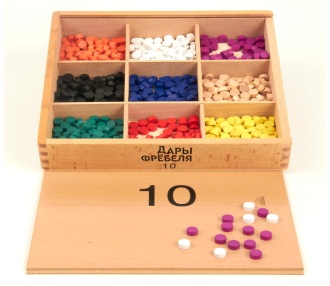 Модуль №11 «Цветные тела» - цилиндры, шары, кубы разного цвета, шнурок для нанизывания. Цель: тренировка мелкой моторики рук, развитие сенсо-моторных навыков, изучение геометрических форм, развитие умений классифицировать, сортировать, выполнять задание по образцу, развитие речевых способностей и игровой деятельности. 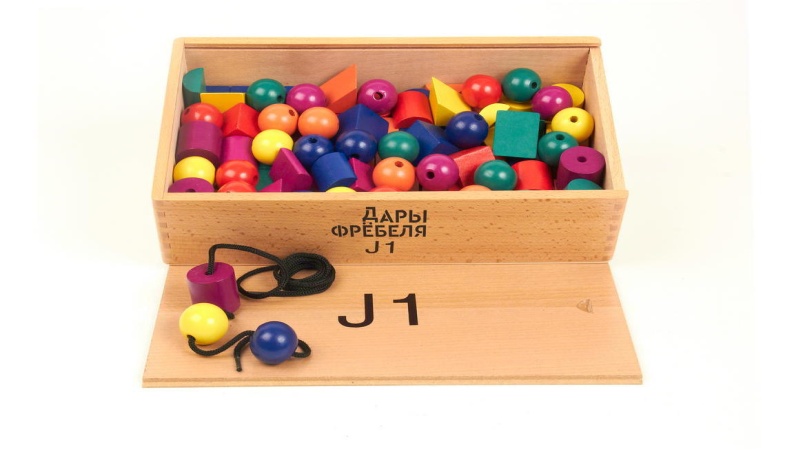 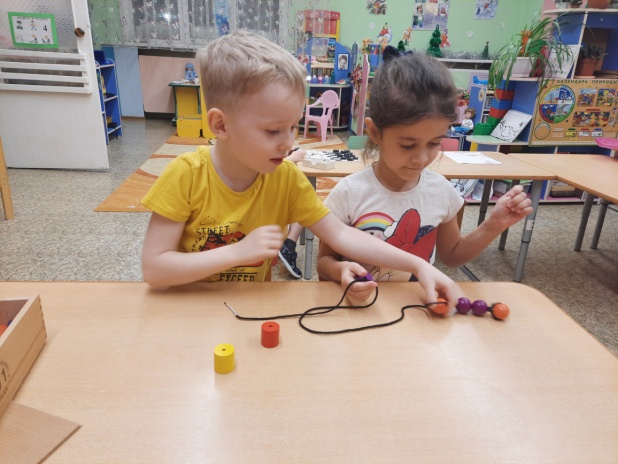 Модуль №12 «Мозаика. Шнуровка» - перфорированное поле, разноцветные продолговатые фишки на ножках, шнурки. Цель: тренировка мелкой моторики рук, развитие сенсо - моторных навыков, умение действовать самостоятельно или по заданному образцу; изучение комбинаций форм и цветов, подготовка руки к рисованию, развитие речевых способностей и игровой деятельности. 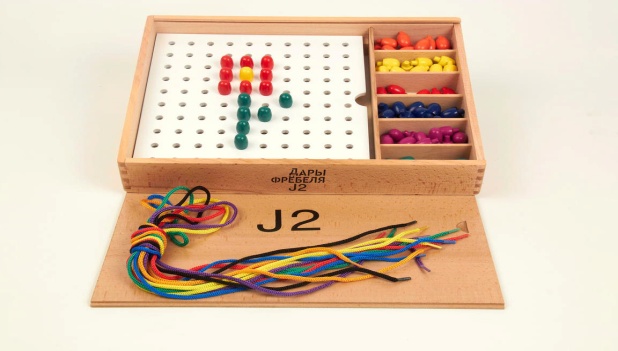 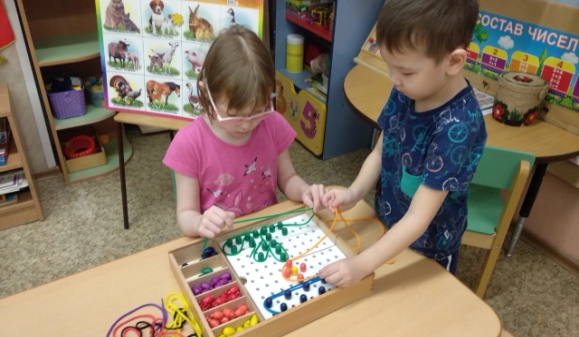 Модуль №13 «Башенки» - кубики, треугольные призмы (1/2 куба), полуцилиндры, куб с вырезом под цилиндр. Если сложить все детали они образуют куб. Цель: закрепление названий геометрических фигур, конструирование, объединение с модулями 3-6 позволит создавать сложные конструкции; развитие речевых способностей и игровой деятельности.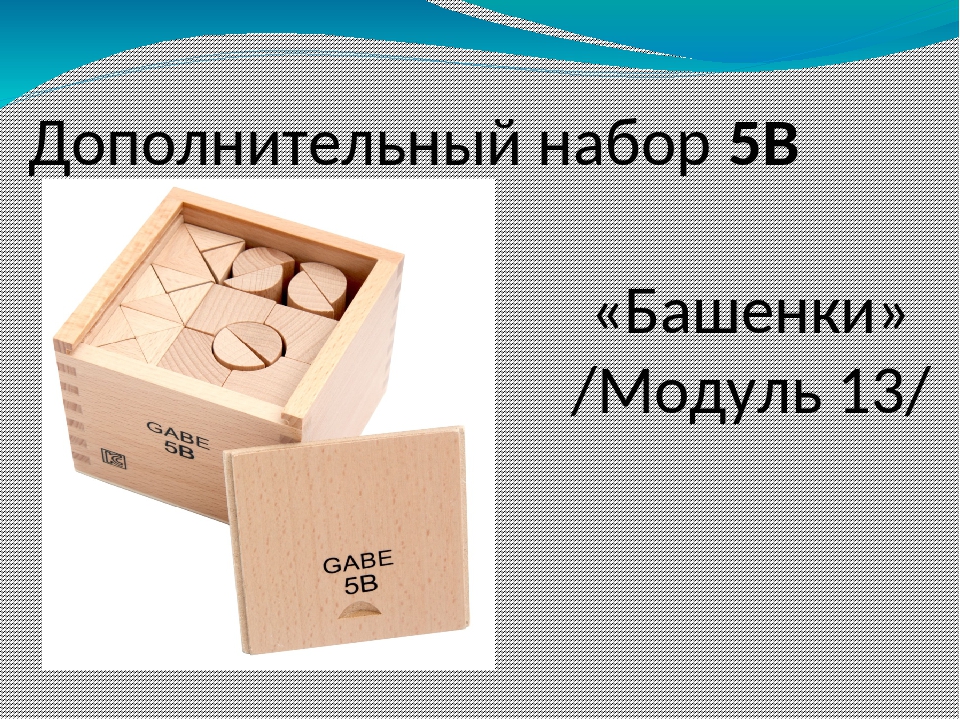 Модуль №14 «Арки и цифры» - 9 кубиков с цифрами и 3 одинаковых набора кругов, поделенные на сегменты в виде четверти круга и колец. Можно собрать круг разного диаметра, ребенок сравнивает размеры, усваивает понятия пропорции.  Круглые фигуры помогут сделать домики из кубиков более округлыми и внесут в общую композицию новую архитектурную форму. Цель: развитие мелкой моторики рук и сенсомоторных навыков, творческих способностей (составление различных узоров и картинок), речевых способностей и самостоятельной игровой деятельности.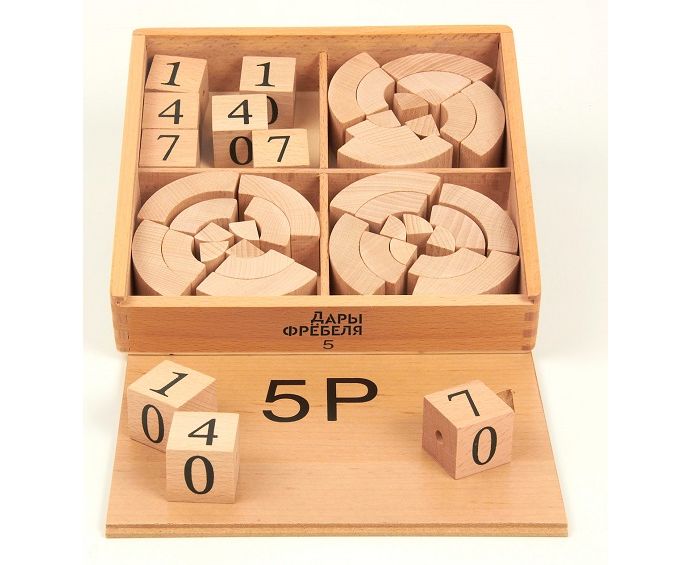 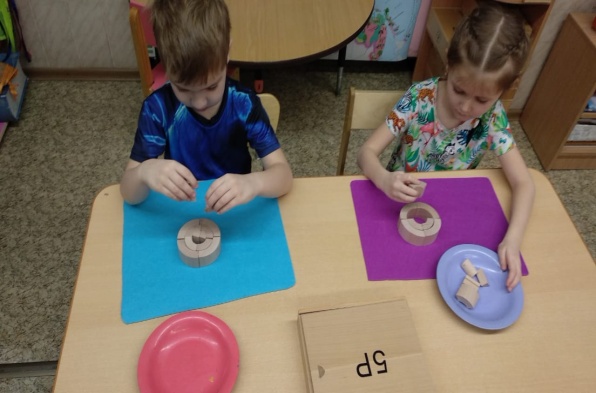 В процессе освоения и работы с игровым набором, педагоги выделили следующие принципы :Ребёнок не должен  оставаться сторонним наблюдателем, вовлечение его в процесс, проявление  инициативы - необходимое условие. Осваивать модули по очереди, в порядке своих номеров; переход к  следующему комплекту совершать   после освоения предыдущего. Для результативности  периодически возвращаться  к прошлому материалу. Перед использованием набора педагоги обязательно напоминают о правилах   безопасного поведения: особого внимания требуют мелкие детали.Дополняет игровой набор «Дары Фрёбеля» комплект методических пособий, состоящий из 6 частей: «Методические рекомендации», отражающие особенности и возможности работы с игровым набором «Дары Фрёбеля» в соответствии с ФГОС.«Методические рекомендации по 5 образовательным областям (согласно ФГОС ДО) с комплектами карточек - игр (всего 80 карточек). Комплект методических пособий помог открыть новые возможности использования данного игрового набора в процессе реализации основной общеобразовательной программ дошкольного образования и стал составной частью развивающей образовательной среды.Познавательное развитие  При использовании игрового набора «Дары Фрёбеля» создаются условия для более эффективного усвоения материала. Ведь игровая практическая деятельность, тактильное воздействие позволяет детям с ТНР проще и доступней усваивать получаемую информацию. Так после знакомства с лексической темой, педагоги предлагают детям сконструировать соответствующий объект, что дает  возможность при   передаче образов расширять представления, формировать зрительное восприятие предмета, помогает правильно видеть и воспринимать окружающий мир. Анализируя созданные постройки, устанавливая причинно-следственные связи, дети учатся отвечать на вопросы, рассуждать, делать выводы, что развивает и связную речь, и мыслительные процессы. 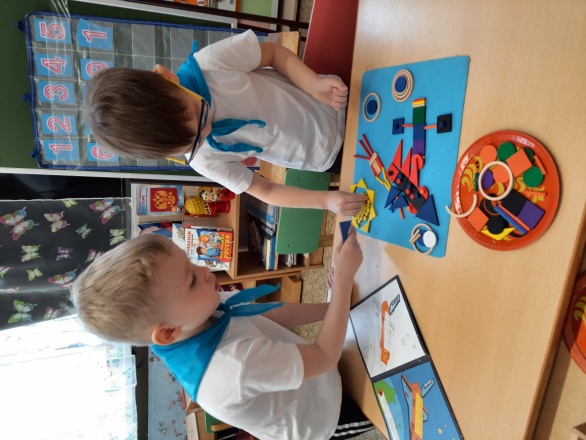 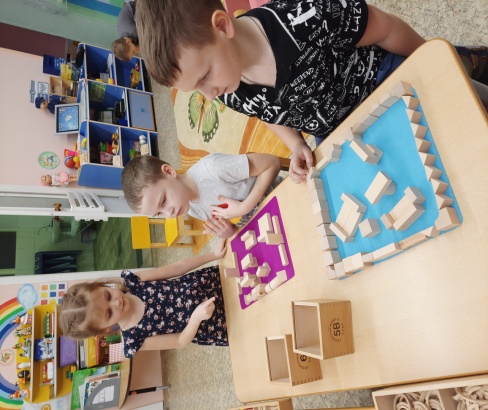 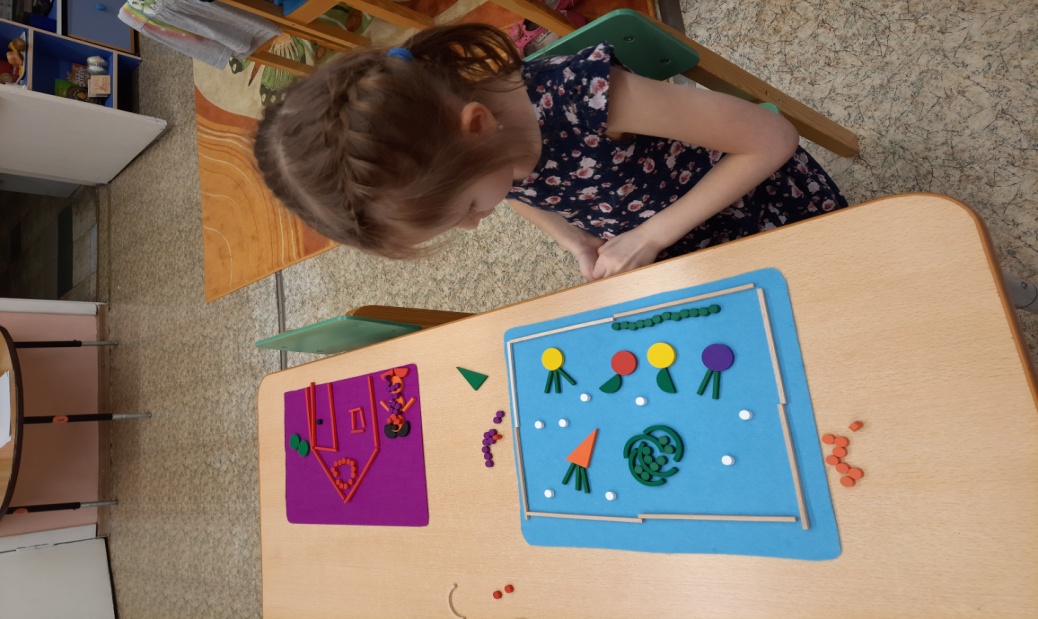 Формируя элементарные математические представления, используют детали набора для  развития навыков счета: пересчитать, отсчитать, сравнить; сгруппировать предметы по цвету, форме, величине; упражнять в усвоении знаний в составе числа, помогает в решении арифметических задач и примеров, развивать   пространственные представления.   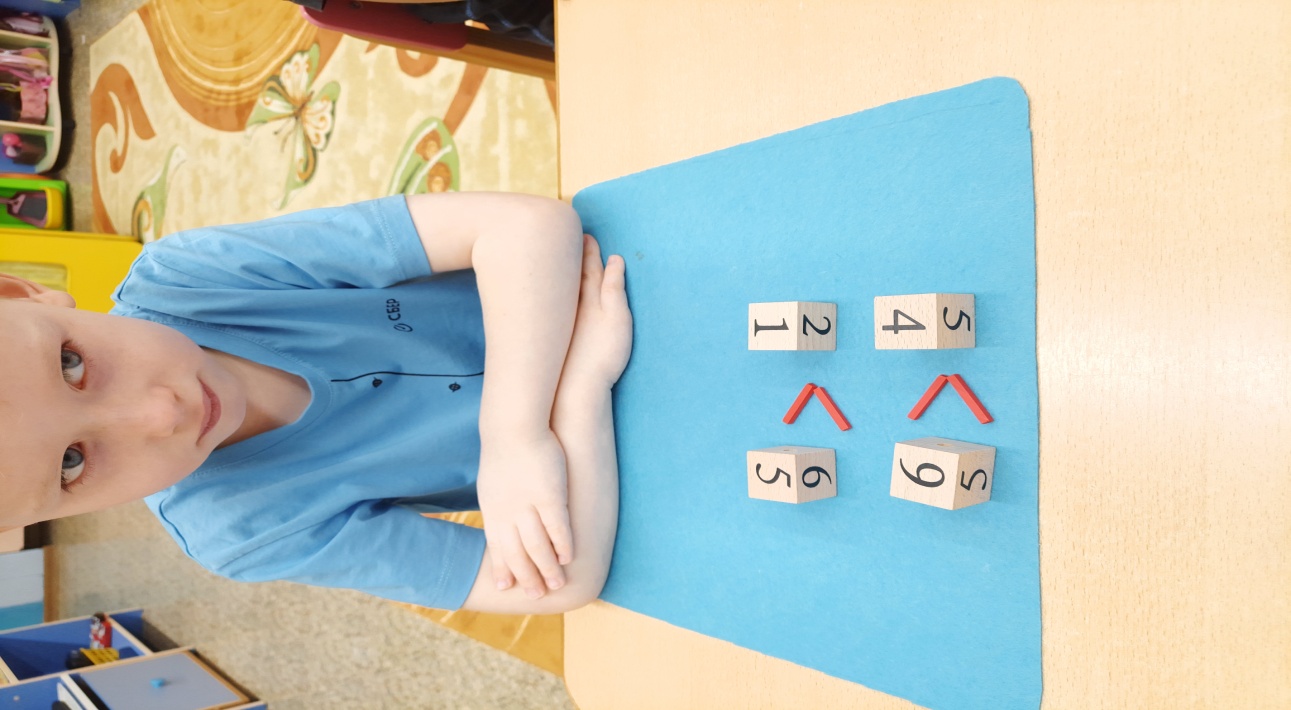 Особой популярностью пользуются игры: «Подарок для друга», «Пир на весь мир», «В мире фигур», «Космос», «Морские обитатели». «Гербы и флаги», «Итальянское кафе», «Путешествие по городам».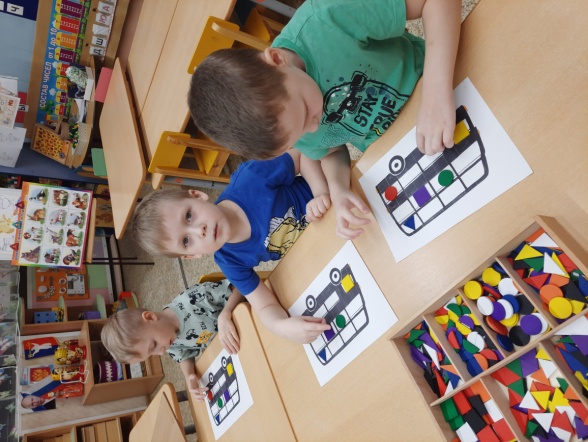 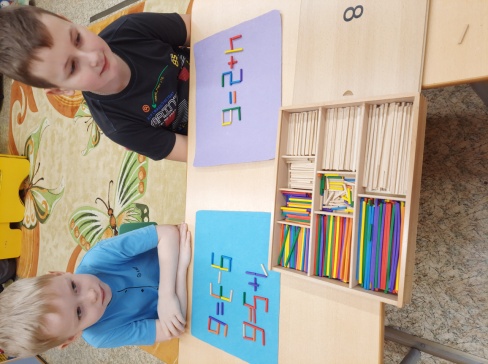                        Социально- коммуникативное: Уже в 19 в. Ф.Фребель отмечал важность правильного воспитания у ребёнка основ безопасного поведения. «Не менее важно и благотворно для развития ребёнка удовлетворение таких его стремлений, как например, спуститься в пещеру или овраг, побродить по тенистой роще или в тёмном лесу. Это - попытка найти еще не найденное». Поэтому педагоги используют игры,  направлены на развитие осторожного осмотрительного отношения к природе, развитие коммуникативных навыков. Такие названия игр говорят сами за себя:  «Стихийное бедствие», «Настроение», «Костерок», «Вверх дном», «Знаки дорожного движения», «Шаровая молния», «Путешествие по городам», «Итальянское кафе», «Почта», «Магазин». Для многих игр  педагоги подбирают вопросы для бесед о правилах безопасного поведения, художественную литературу с текстом сказок.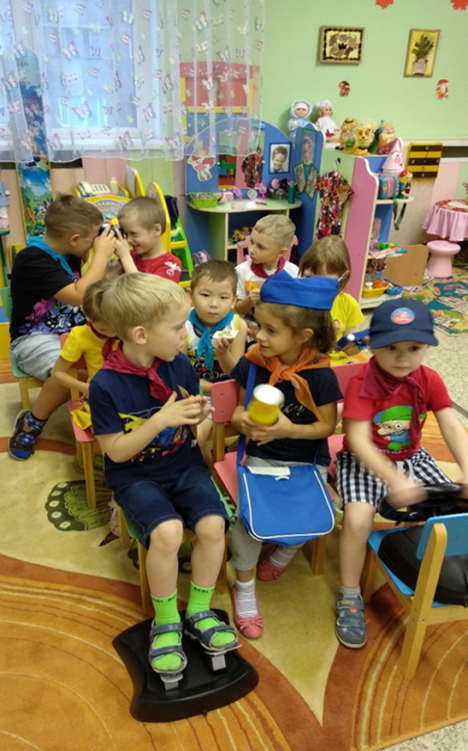 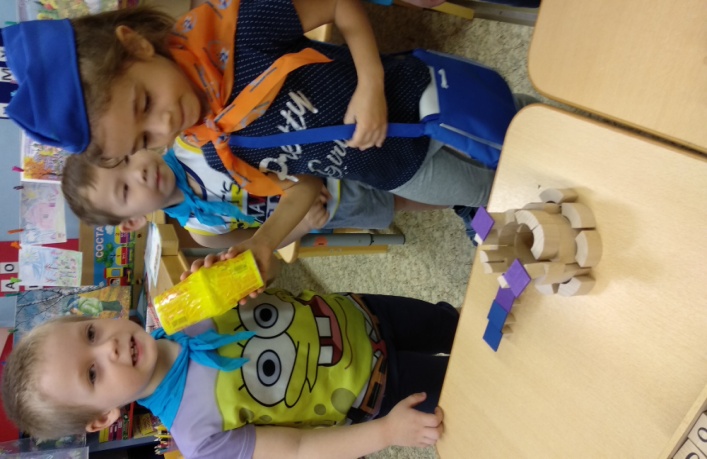 Художественно-эстетическое развитие:  С помощью «даров» можно отразить конструкцию любой декоративно- прикладной росписи: Городецкая, хохломская, дымковская, сравнивая с образцом дети видят реальное сходство.Так  передавая то, что происходит за окном, дети отображают время года, подбирая цвет подложки, конструкции деревьев и кустов, домов, развивается соотношение предметов на плоскости - чтобы поместилось все, не выходя за контур формата, решаются задачи передачи цвета, величины предметов - то, что ближе - выше и больше, дальше - меньше и ниже (если пальма ближе - она выше, если горы дальше - они ниже). Часто используемые игры: «За окном», «Кот, лиса и петух», «Украшаем ёлку», «Три поросёнка», «Угадай песню», «Три медведя», «Пианино». «Весёлые нотки», «Гномы и великаны».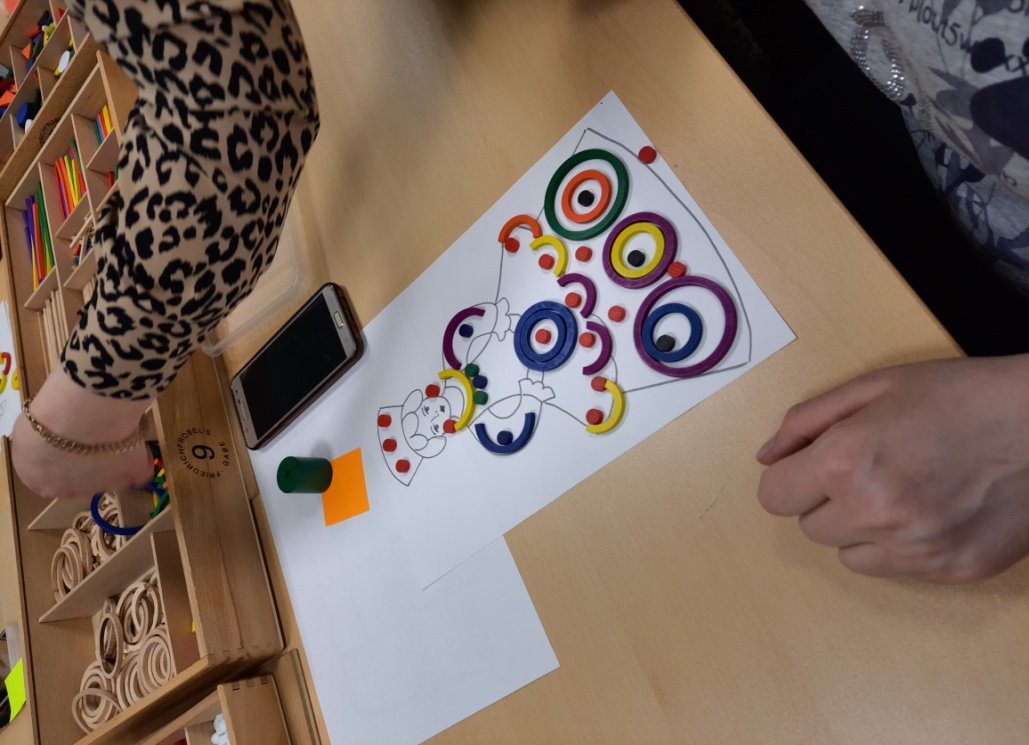 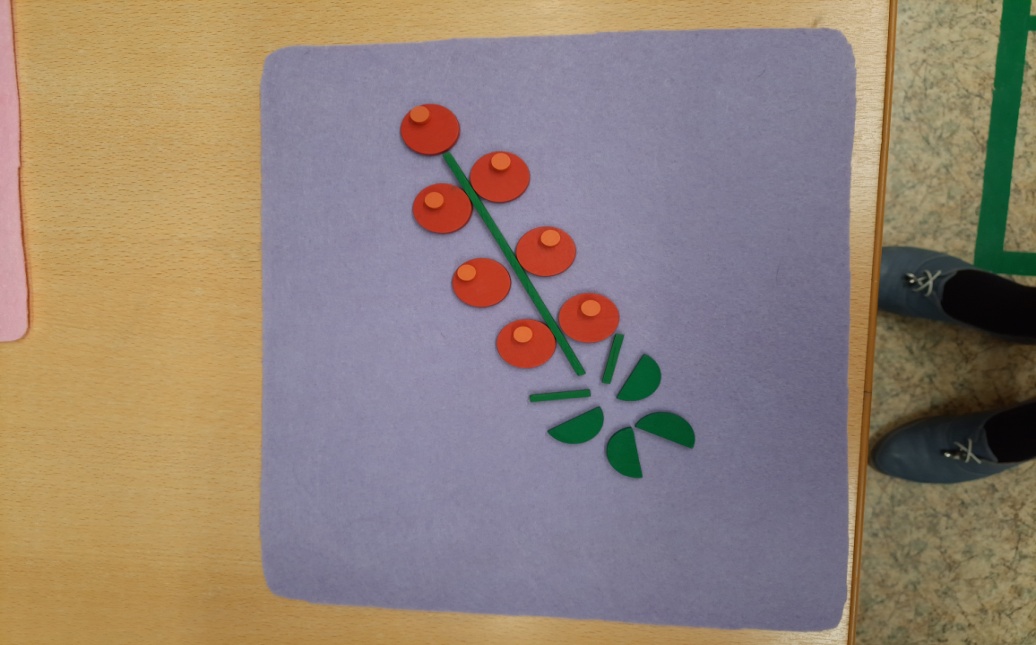 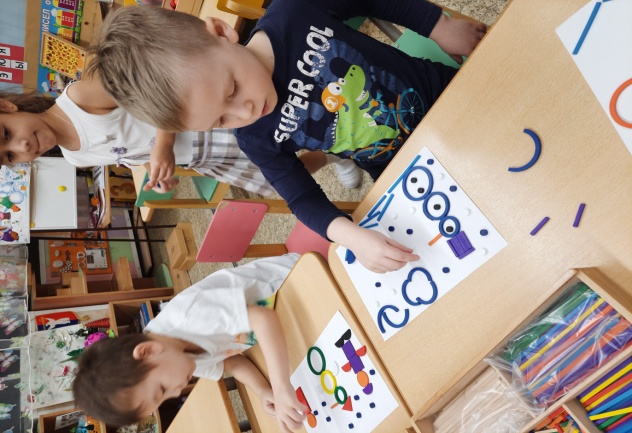 Физическое развитие:  Здесь представлены такие игры, как «боулинг», «Тайные агенты», «Тише мыши», настольные спортивные игры, «Верёвочка». «Волшебный мяч», «Охрана зрения», «Карусели», «Тише мыши», «Настольные спортивные игры», «Ручеёк», «Эстафета».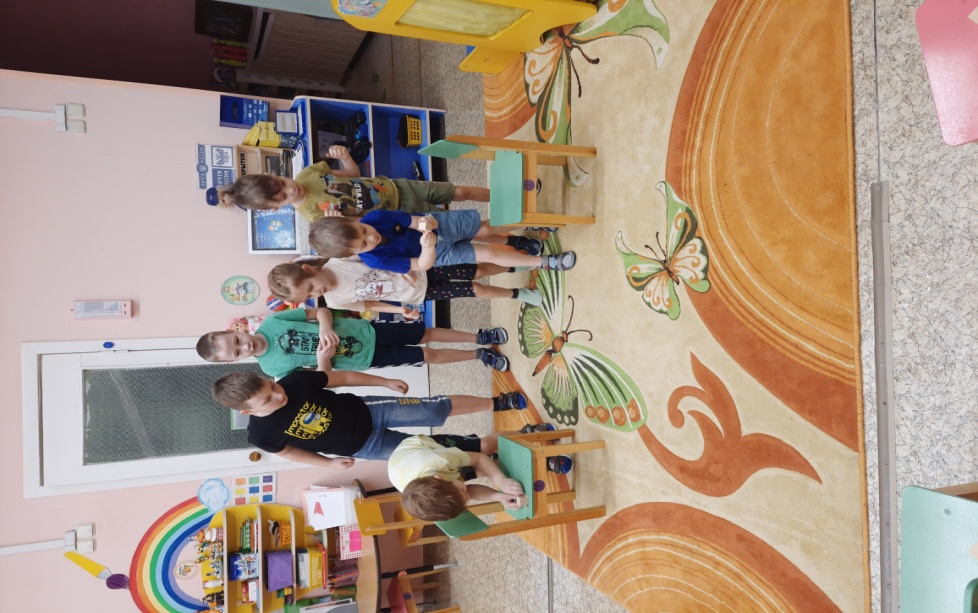 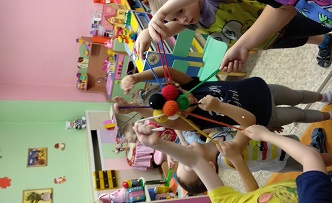 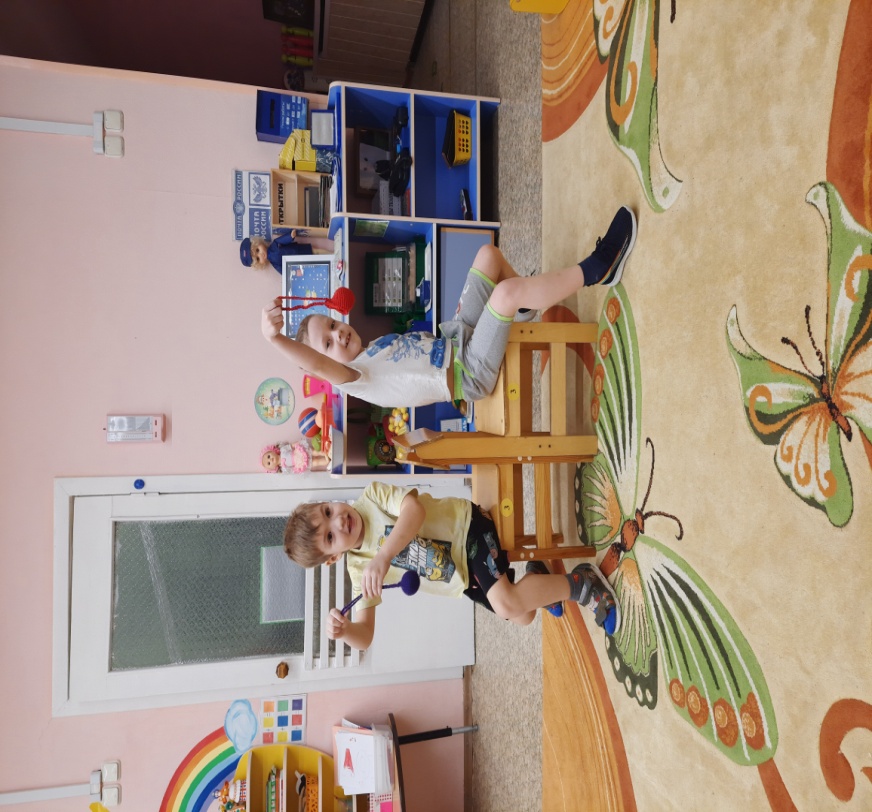   Речевое развитие:Использование деталей набора Фребеля,  позволило педагогам повысить речевую активность, решить  коррекционные задачи: развитие лексико-грамматического строя речи,  связной речи, мелкой моторики пальцев рук, подготовка к обучению грамоте, развивать внимание, мышление, логику и другие психические процессы. В своей практике педагоги часто использовали такие игры:                               Коррекция звукопроизношения.«Хлопни столько раз, сколько палочек» - формирование фонематического восприятия и звукопроизношения. Цель: Развивать слуховое и зрительное восприятие.«Дорожки» - посчитай слоги в словах (по картинкам), выложи нужноеколичество палочек. Назови первый звук во всех этих словах. Цель: автоматизация изучаемого звука на уровне слов.«Солнышко» - повторяя слоги СА-СЫ-СЭ-СО-СУ,    выложи лучи солнышка.Цель: автоматизация изучаемого звука на   уровне слогов.«Гусеница» - назови слово с заданным звуком, надень бусину на шнурок. Усложнение: брать фигуры только определенного цвета или формы.Цель : автоматизация звуков в словах.«Пчелы и змеи» (№2)» Дети делятся на 2 команды (одна «Пчелы», другая «Змеи». выбираются два короля – пчелиный король должен отыскать куб (мед); змеиный король ищет цилиндр (ящерицу). Команды помогают своим королям, издавая определенный звук- «пчелы» жужжат «ЖЖЖ», Змеи шипят «ШШШ» чем ближе король приближается к месту, где спрятан предмет, тем сильнее становится звук и наоборот- чем король дальше от спрятанного предмета, тем звук тише. Здесь можно использовать модификацию игры – изображают других, животных- например, «Львов» рычат «РРР» или коров мычат «МУУУ»)«Бусы»- проговаривай за мной слоги, слова со звуком С, если правильно произнесёшь слово, надень бусину на шнурок. Цель: закрепление звука в слогах, словах.«Бусы слов» - определение места звука в начале и конце слова. Развитие фонематического слуха. Описание: Необходимо нанизать фигуру на шнурок, произнося придуманное слово. Следующий игрок придумывает слово, начинающееся со звука, которым закончилось предыдущее слово.Развитие лексико-грамматического строя   речиПервый дар «Шерстяные мячики» используются в играх на развитие мелкой моторике, на обобщение и расширение словарного запаса, развитие грамматического строя речи.Игра «Ассоциации»: Цветные шарики раздаются детям (подгруппа 3-5 человек.) Детям предлагается перекидывать шарики по кругу со словесным сопровождением. Например: «Я хочу подарить тебе зеленую травку,…желтое солнечное настроение…» Логопед сам предлагает словесную инструкцию.«Шерстяные шарики» были применены на занятиях по развитию лексико-грамматического строя и связной речи на тему «Ягоды». Каждый вязаный цветной шарик напоминает ягоду. Дети подбирали названия ягод в соответствии с цветом шариков. Затем каждому ребёнку был предложен один шарик определённого цвета, после чего ребёнок рассказывал на какую ягоду он похож, какая это ягода и где растёт. Таким образом, решались ряд задач: пополнение словаря согласно тематике, пополнение словаря-признаков, согласование частей речи, развитие связной речи, развитие тактильных ощущений, зрительного восприятия.«Игра «Что бывает?» : дети выбирают себе фишку (кольцо) любого цвета и называют то, что бывает такого же цвета, слова подбираются в соответствии с изучаемой лексической темой.Цель: развивать умение  согласовывать существительные с прилагательными.«Подбери слово-действие»: Сорока (что делает?) – садится, стрекочет, летает, улетает, клюёт, перелетает, и т. д. Дети, называя глаголы, выкладывают фигуры (треугольники).Цель: обогащение глагольного словаря.«Подбери признаки к словам»: День зимой (какой?) – ясный, солнечный, морозный, хмурый. Дети, называя прилагательные, выкладывают квадраты. Цель: обогащение словаря признаков.«Подготовка к обучению грамоте»Выкладывание звуковых схем слов из геометрических фигурВыкладывание схем слов из фишек«Дорожки»- посчитай слоги в словах (по картинкам), выложи нужное количество палочек. Какое слово самое длинное? Короткое? Цель: отработка навыка деления слов на слоги.Игра «Выложи букву» Звуковой анализ слова         «Выложи звуковую схему слова»- звуковой анализ слова. Цель: формировать умение выполнять звуковой анализ слов. 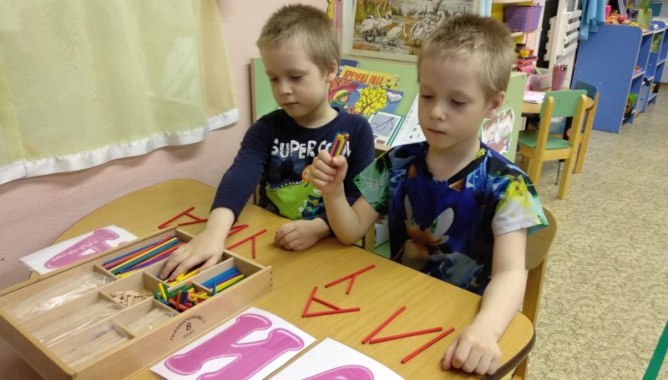 Развитие связной речиПридумывание предложений по заданной графической схеме.Последовательное моделирование событий с помощью игровых наборов при составлении пересказа.Выкладывание сюжета сказки, придумывание продолжения сюжета: а что произошло потом? Обыгрывание сказок.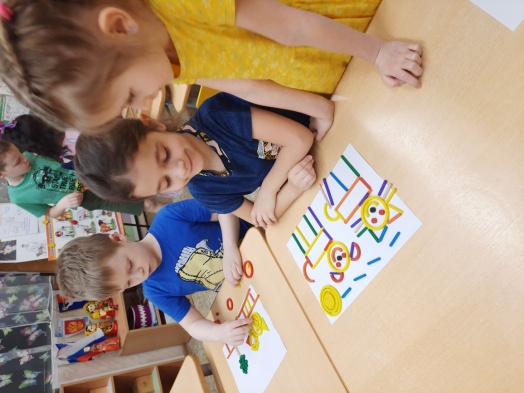 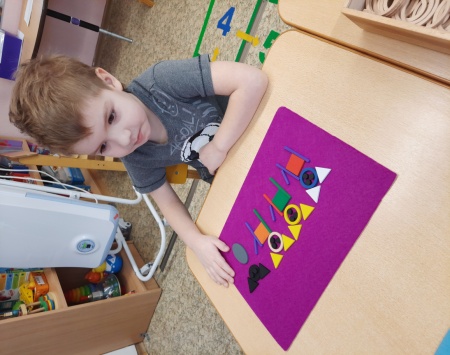 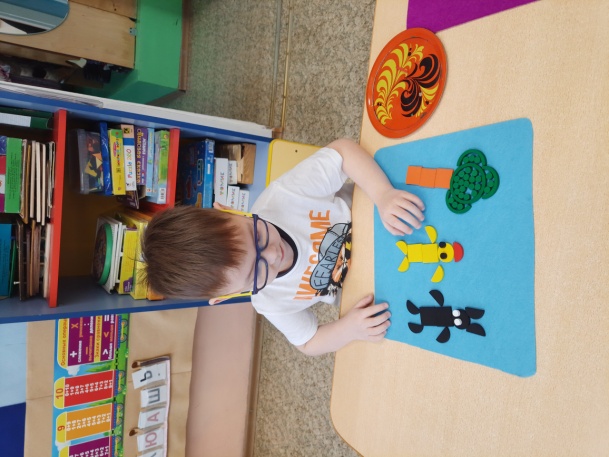 «МОЗАИКА ИГРОВАЯ ЛОГОПЕДИЧЕСКАЯ»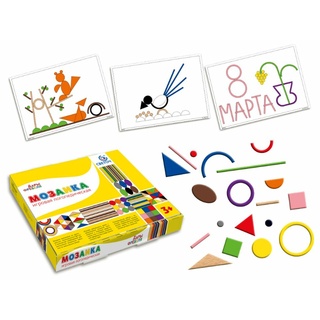 Так же в своей работе педагоги используют – мозаику игровую логопедическую, что позволяет коррекционно-развивающую работу делать более интересной, насыщенной и результативной. «Мозаика игровая логопедическая» -  усовершенствованный набор на базе «Даров Фребеля» с дополнительным количеством геометрических форм и цвета, что расширяет  спектр цветовой линейки.Игровую деятельность детей с мозаикой, педагоги организует с помощью дидактических игр и игровых упражнений, оформленных в виде технологических карт.Технологические карты содержат описание  работы педагога с ребёнком  по 10 лексическим темам. Уникальность игровой логопедической мозаики состоит в том, что с её помощью педагоги получили реальную возможность повысить речевую активность ребёнка, поддержать его познавательный интерес и положительный эмоциональный настрой на занятии. Детали набора: геометрические фигуры, палочки, кольца, полукольца и т. д. - максимально символичны и безгранично расширили возможности педагогов и ребёнка в их интерпретации, получили возможность использовать один и тот же материал для решения коррекционно-развивающих задач по разным направлениям  работы. Так, например, фишки можно использовать и как элемент построения сюжетного изображения, и при выполнении ребёнком заданий на развитие чувства ритма, на усвоение грамматического строя на уровне слова и предложения. Такой же полифункциональной особенностью обладают и остальные детали набора, что значительно сокращает время подготовки дидактического материала к занятиям, не снижая, а, наоборот, повышая эффективность его использования.Предлагаемые задания имеют разный уровень сложности. В технологической карте выделена специальная графа, учитывающая уровень особых образовательных потребностей детей с ОВЗ, - «Уровень сложности». В ней с помощью условных обозначений определена степень доступности заданий для определённой категории детей:* задание для детей 3-7 лет с лёгкой умственной отсталостью и ОНР (1-й уровень развития речи) с применением средств поддерживающей коммуникации (пиктограммы) с учётом уровня сложности выполнения мозаичного изображения;*'* задание для детей 3-5 лет ОНР (2-й уровень развития речи) с учётом уровня сложности выполнения мозаичного изображения;*** задание для детей 5-7 лет с лет ОНР (3-й уровень развития речи), ФФН, ФН и нормой речевого развития для совершенствования навыков самостоятельной речи и звукового анализа.В работе с «Мозаикой игровой логопедической», педагоги используют принцип «от простого к сложному»: от наложения фигур на цветной образец до самостоятельного выкладывания на листе пустого рабочего поля по образцу и без него.Эффективность применения комплекта «Мозаика игровая логопедическая на базе игрового набора «Дары Фрёбеля» на логопедических занятиях обусловливается следующими особенностями организации деятельности с ним.•	Определение порядка прохождения лексических тем с целью предварительной подготовки комплектов из модулей игрового набора. •	Создание условий для индивидуального подхода к ребёнку в процессе продуктивной деятельности. Ребёнок получает возможность в условиях индивидуального (подгруппового) занятия одновременно с решением актуальных для него речевых задач развивать навыки зрительно-пространственной ориентировки на плоскости. Создание сюжетных картинок создаёт условия для развития у ребёнка воображения. Возможность быстро, в отличие от рисования и аппликации, получить практический результат самостоятельной продуктивной деятельности вызывает у ребёнка положительные эмоции, создаёт эффект успешности и тем самым повышает качество жизни ребёнка.Использование игровой логопедической мозаики в образовательном процессе, помогает педагогам обеспечить сенсорное развитие детей, развитие мелкой моторики, познавательно-исследовательской и других видов детской деятельности, а так же  разнообразить образовательный процесс.    ЦЕНТР «ФРЁБЕЛЯ»Ребёнок в праве после обследования каждого модуля   совместно с воспитателем, самостоятельно продолжить использовать его в различных видах деятельности. Для таких целей в группе создали центр «Фрёбеля», где дети выбирают по желанию любые геометрические тела, фигуры, отбирают нужные детали, веревочки или сам модуль. В центре есть правила поддержания порядка и воспитания ответственности за свои  действия,  все пункты   обсудили  с детьми:Где берешь - туда положи.Не жадничай - делись с  другом.Бери не больше 10. Помоги младшим.Грамотное сочетание модулей и карточек, примерных схем игровых упражнений  способствует накоплению опыта коммуникативных навыков и развитию творческих способностей, самостоятельности, повышает  самооценку детей, развивается диалогическая речь, они учатся работать сообща, уступать друг другу. Обсудить постройку, придумать рассказ, высказать своё мнение о постройке других детей – всё это развивает речь. Увеличение словарного запаса у детей и его правильное применение в речи подтвердило эффективность  игрового набора  во всех образовательных областях.  Реализуя  задачи интеграции  образовательных областей, педагоги включают в организованную образовательную деятельность игры разного направления,  как ,например, в представленной далее квест игре.СЦЕНАРИЙ КВЕСТ-ИГРЫ«ПОМОЖЕМ ИЗМЕНИТЬ ПЛАНЕТУ»Цель: Создать условия для развития познавательной активности детей путем использования игрового набора «Дары Фребеля».Образовательные задачи: Расширять представления детей о космосе и космическом пространстве, обогащать знания о планетах «Солнечной системы» и созвездиях.Развивающие задачи: Развивать внимание, воображение, активизировать словарь детей по теме «Космос». Упражнять в согласовании прилагательного с существительным, умении определять пространственные направления от себя и обозначать их словами. Закреплять умение устанавливать размерные отношения между геометрическими формами, анализировать и сравнивать предметы по форме, величине.Воспитательные задачи: Способствовать установлению положительных взаимоотношений между детьми на основе соблюдения элементарных норм поведения.Виды детской деятельности: игровая, коммуникативная, познавательно- исследовательская, двигательная, конструированиеОбразовательные области: познавательное, речевое, социально- коммуникативное, художественно- эстетическое, физическое развитие. Оборудование: игровой набор «дары Фребеля», схемы, столы, проектор, презентация «Солнечная система», космическая музыка, планшеты детские, карандаши простыеХод образовательной деятельности:Посмотрите, следы - они нас куда-то ведут, не обычные. Чьи они могут быть? Не похожи на следы человека и на следы животного (Дети высказывают предположения).Кто-то оставил Чемоданчик? Сверху Письмо (открываем письмо): «Здравствуйте дети! Мы жители планеты Железяка, наша планета серая и грустная- только вы можете помочь нам! Карта укажет вам путь!»-ДА, в чемоданчике карта.Путь не легкий, нам надо хорошо подготовиться.Сначала надо собрать все, что возьмем с собой в дорогу, в космос.То, что будем брать, будем называть - космический, космическая или космическое и складывать в чемоданчик.Игра «Что возьмем с собой в космическое путешествие?» (изменение прилагательного космический) Дети берут по одной геометрической форме из набора, говорят слово и кладут форму в чемоданчик.Космическая- еда, вода, пища, ракета, одеждаКосмический- рюкзак, шлем, скафандр, свитерКосмические – ботинки, штаны, брюки, перчатки.         Теперь нам надо потренироваться и окрепнуть.Для этого сделаем разминку, только она тоже космическая - зашифрованная  руки вверх над головой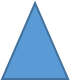        правая рука в сторону левая рука вверх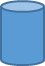     присели, руки вперед   руки в стороны, поворот по кругу-  Молодцы, вы стали выносливые и сильные. Детали с собой возьмем- они нам пригодятся.- Пока мы собирались и готовились, прошел звездопад. Кто знает, чтотакое звездопад?      ( Ответы детей)-  нападало много звездочек, каждому из вас достанется по одной. (Дети одевают на руку браслетик со звездочкой, где есть две одинаковые)- Посмотрите, какие они красивые. Найдите одинаковые звездочки и встаньте парой. Вы будете вдвоем (парой) готовиться к полету.    - Нам пора отправляться в путь, а ракеты у нас нет. -Давайте посмотрим по карте, в какую сторону идти, где ракету нам найти: Вот стрелочка указывает: прямо и направо….          5. -Куда же мы попали?  (в конструкторское бюро) Здесь схемы, чертежи, работают конструкторы, инженеры, чертежники, механики.   Они решают какая будет будущая ракета, какие части, как они расположены. Ракету построить – дело ответственное и сложное, в этом деле должен быть помощник: конструкторщик считает детали и сообщает механику сколько их; механик записывает сколько нужно, оба помогают друг другу - вместе выбирают нужные детали для ракеты, возвращаются назад и строят по схеме. (Дети строят ракету по образцу, детали набор Фребеля) Педагог уточняет, какая ракета получилась.   Ориентируются по карте куда дальше идти? – Прямо и прямо стрелка ведет. К ракете шагаем, ноги поднимаем. Куда летим? (на космическую станцию). Проходим, занимаем места, пристегнулись. Чтобы взлететь, нужно отсчитать – 3,2,1 - ПУСК! Полетели!(Презентация: слайд «звездное небо, созвездия») Посмотрите в иллюминатор - сколько много звезд, они соединяются в созвездия: жираф, тигр, дракон, лебедь, большая медведица. Первый корпус космической станции: - Вот беда! (Воспитатель показывает на перемешанные точки на столе): - Прошел метеоритный дождь, звезды все перемешались, созвездия перепутались, надо нам в этом деле разобраться! Получайте схемы созвездий-ЭТО ДРАКОНЭТО ЖИРАФЭТО ЛЕБЕДЬЭто БОЛЬШАЯ МЕДВЕДИЦАОтбирайте те точки-звездочки, цвет которых вам нужен. (Дети парами отбирают точки из набора Фребеля №10 в соответствии с цветом схемы, выкладывают, называют, какое созвездие получилось). -Возьмем с собой все точки в чемоданчик, они нам пригодятся.Второй корпус станции:(Презентация: слайд «Планеты солнечной системы») Вокруг солнца вращаются планеты и наша Земля тоже. Каждая планета имеет свой путь - орбиту и столкнуться с другой они не могут. Сейчас мы проверим как это происходит на самом деле- выложим солнце с помощью деталей набора и возьмем мячик за хвостик (набор №1,7) – это планеты, крутим планету вокруг Солнца. Как мячик вращается? - по кругу, что вращается – планета или солнце? Планета вращается, Солнце стоит на месте. -Все станции прошли- на Железяку надо успеть! Идем к ракете- Садимся, пристегнулись! - начинаем отсчет- 3,2,1- ПУСК! Летим! Вот и Железяка!(На столе круглая нарисованная на ватмане планета) Дети выходят. 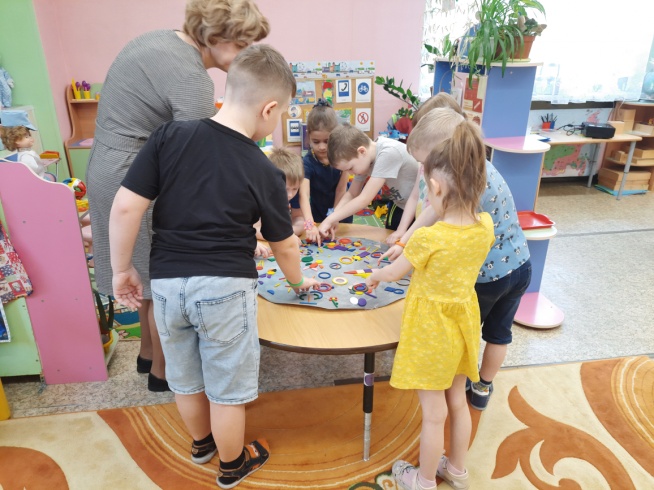 -Как же мы изменим планету? Как сделаем ее яркой и веселой?У нас в чемоданчике столько деталей, которые помогут нам посадить цветы, траву, деревья, построить дома! Изменить и украсить планету! (Дети встают вокруг стола и выкладывают разные фигуры на планете Железяка из деталей игрового набора Фребеля). -Какая красивая получилась планета! Как вы думаете – нам удалось ее сделать красивой? С заданием мы справились!Нам пора возвращаться домой, в детский сад! - Садимся в ракету, пристегнулись! - начинаем отсчет- 3,2,1- ПУСК! Летим! Вот и наш родной сад! Рефлексия:  Корреспондент газеты:-Здравствуйте дети! Приветствую вас на родной Земле! Я корреспондент! Поздравляю с удачным приземлением! Прошу вас дать интервью для детского журнала «Веселые картинки»: Откуда вы прилетели?  Зачем вы туда летали?  Вы справились с заданием? Что видели? Что делали?  Вам понравилось? Какое было путешествие?    Чтобы я не забыл все о вашем путешествии, мы сделаем для меня подсказку (достает из своей сумки веревочку и раздает детям по одной детали с отверстием) Игра «Какое путешествие?»   РАБОТА С РОДИТЕЛЯМИ.Для знакомства родителей с разными игровыми технологиями, с мозаикой игровой логопедической, педагоги представили родителям наглядно набор, показали  презентацию и видеоролики о применении набора в коррекционно - развивающей работе с детьми в организованной образовательной  и самостоятельной игровой деятельности.  После введения родителей в систему коррекционной работы,  совместно  создали картотеку игр, которые можно провести  с ребёнком в домашних условиях.С целью приобщения родителей к использованию ряда коррекционных игровых упражнений в домашних условиях с деталям игрового набора, проводились такие мероприятия как:выставка методической и познавательной литературы на темы «Использование игрового набора «Дары Фребеля» в образовательных областях: познавательное развитие,  физическое развитие, социально - коммуникативное развитие;  «Развитие восприятия у детей. Форма, цвет, звук».консультация для родителей на тему: «Применение дидактического набора «Дары Фрёбеля», мозаики игровой  логопедической  для речевого развития детей дошкольного возраста», «Почему именно дары Фребеля», «Играем вместе с детьми». семинар - практикум для родителей на тему: «Учимся играть».круглый стол на тему: «Речевые развивающие игры»          ЗАКЛЮЧЕНИЕИспользуя игровой набор «Дары Фребеля» в работе с детьми с ТНР, педагоги учитывали  не только особенности возраста, но и возможности каждого ребёнка, а также их желания, интересы. Анализ практической деятельности позволяет сделать вывод, что активное применение игрового набора «Дары Фрёбеля» показывает положительную динамику в развитие речи детей с ТНР.   Было отмечено, что применение игрового набора и мозаики логопедической повышает познавательную активность дошкольников, развивает творческие способности, положительно влияет на личностное развитие каждого ребёнка, а главное, повышает речевую активность, развивает социальный интеллект.СПИСОК ЛИТЕРАТУРЫ1.Карпова Ю.В., Кожевникова В.В., Соколова А.В. Использование игрового набора «Дары Фребеля» в образовательной области: «Речевое развитие» методические рекомендации /под общ.ред.        В.В. Кожевниковой. М: ООО «Издательство «ВАРСОН»,2014; Самара: ООО «Светоч»,20142.Карпова Ю.В., Кожевникова В.В., Соколова А.В. Использование игрового набора «Дары Фребеля» в образовательной области: «Художественно-эстетическое развитие» методические рекомендации /под общ.ред. В.В. Кожевниковой. М: ООО «Издательство «ВАРСОН»,2014; Самара: ООО «Светоч»,20143.Карпова Ю.В., Кожевникова В.В., Соколова А.В. Использование игрового набора «Дары Фребеля» в образовательной области: «Познавательное развитие» методические рекомендации /под общ.ред. В.В. Кожевниковой. М: ООО «Издательство «ВАРСОН»,2014; Самара: ООО «Светоч»,20144.Карпова Ю.В., Кожевникова В.В., Соколова А.В. Использование игрового набора «Дары Фребеля» в образовательной области: «Социально-коммуникативное развитие» методические рекомендации /под общ.ред. В.В. Кожевниковой. М: ООО «Издательство «ВАРСОН»,2014; Самара: ООО «Светоч»,20145.Карпова Ю.В., Кожевникова В.В., Соколова А.В. Использование игрового набора «Дары Фребеля» в образовательной области: «Физическое развитие» методические рекомендации /под общ.ред. В.В. Кожевниковой. М: ООО «Издательство «ВАРСОН»,2014; Самара: ООО «Светоч»,20146. Волосовец Т.В., Карпова Ю.В., Ананьева И.Н. Методические рекомендации по использованию «Мозаики игровой логопедической на базе игрового набора «Дары Фребеля» с технологическими картами/ Самара: Изд-во: ООО «Вектор», 2018.7. Иерусалимова М.В., Казакова О.А., Иванова Л.А., Калинина Т.В., Алексина А.О. Опыт использования игрового набора «Дары Фрёбеля» для организации образовательной деятельности в дошкольном образовательном учреждении: сборник методических материалов по итогам работы городской педагогической мастерской «Использование игрового набора "Дары Фрёбеля"» / - ФГБОУ ВО "СГЭУ", Самара, 20208. Бейлина Т.Б, А Ф. Фрёбель: Игры и игровые средства / А.Ф. Бейлина // Журнал Дошкольное воспитание. - 2005. - №3. 9. Сорокина, А.И. Дидактические игры в детском саду: (Ст. группы): пособие для воспитателя детского сада / А.И. Сорокина. М.: - 2012.10. Башаева Т.Б., Развитие восприятия у детей. Форма, цвет, звук: Популярное пособие для родителей и педагогов / Т.В. Башаева. - Ярославль: Академия развития, 2007.